Nieuwe Daisy- en brailleboeken voor kinderen en jongerenBeste lezer,Over enkele weken is het kerstvakantie. Hoe leuk is dat. Ook al zal het niet zijn zoals andere jaren, maak er toch een gezellige tijd van en geniet volop.  We wensen jou en je familie alvast een fijn en gezond 2021, met veel leuke boeken!Boeksuggesties.Onze bibliotheek is er voor jou. Je kan kiezen uit duizenden titels, maar misschien vind je net dat ene boek dat je zo graag wil lezen niet in onze catalogus. Geef ons dan vlug de titel door. Dit kan je meteen doen via onze website. We laten je zo vlug mogelijk weten of we het boek al dan niet kunnen inlezen en/of omzetten naar braille.#LikeMe-boeken.Er komen Daisy-boeken van de populaire Ketnet-reeks #LikeMe! Zo kan binnenkort iederéén genieten van de avonturen van Caro, Camille, Yemi, Vince, Kyona en Merel. Ook wie moeite heeft met lezen. De boeken worden bovendien ingelezen door de acteurs zelf! Benieuwd?Neem een kijkje  op Facebook of op Instagram, je vindt er alvast een voorproefje uit ‘Het verhaal van Camille’.Karrewiet kwam filmen hoe Pommelien Thijs, die Caro vertolkt in de serie, het boek van haar personage inlas.. 
Bekijk de reportage van Karrewiet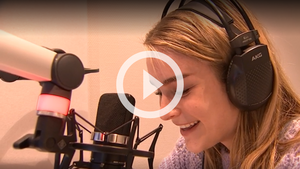 Midden januari zijn de 6 Daisy-boeken bij Luisterpunt te verkrijgen. Volg ons op Facebook en Instagram en je weet het als eerste.Boeken in de kijker.Nieuwe boeken.Daisy-boeken.Van 0-2 jaar.Dick Bruna.Het feest van Nijntje.Prentenboeken.Nijntje is jarig en wordt verwend met cadeautjes. Er komt ook veel visite.Speelduur: 0:04. Boeknummer: 28936.Kathleen Amant.Anna en de herfst.Prentenboeken.Het is herfst en Anna helpt pappa met bladeren opruimen. Daarna gaan ze met de hond naar het bos. Wat is daar veel te zien en te doen!Speelduur: 0:06. Boeknummer: 28932.Kathleen Amant.Anna en de winter.Prentenboeken.Het is winter. De bomen zijn kaal en het water bevroren. Anna en papa bouwen een vogelhuisje in de tuin. Wat ziet Anna daar ineens uit de lucht dwarrelen?Speelduur: 0:06. Boeknummer: 28937.Kathleen Amant.Anna's vrolijke versjes.Gedichten.Versjes en gedichtjes over de dagelijkse belevenissen van Anna. Thema's die langs komen, zijn o.a.: in bad gaan, op het potje, school en de seizoenen.Speelduur: 0:29. Boeknummer: 28938.Kathleen Amant.Anna en de lente.Prentenboeken.De winter is voorbij en Anna geniet buiten van de mooie dag. De appelboom heeft bloemen en er zijn lammetjes en kuikentjes geboren.Speelduur: 0:06. Boeknummer: 28939.*Van 3-5 jaar.Lise Lambert.Dag Sinterklaas voorleesboek : de stoomboot en andere verhalen.Sinterklaas.Hoe zou het zijn als Sinterklaas voortaan met een raket op reis gaat en niet meer met een boot? En wist je al dat Sint enorm goede oren heeft en heel goed kan kegelen? Vijf Sinterklaas-verhalen, gebaseerd op de Vlaamse televisieserie.Speelduur: 0:46. Boeknummer: 28845.Isabelle Gielen.Aap leest een letter.Prentenboeken.Ingelezen door de auteur. Dit is geen gewoon boek met het alfabet, dus zeg niet aa, bee, see, dee, ee tot zet. Doe s zoals een slang die sist en m zoals bij een taart die heel lekker is. Soms horen letters ook bij elkaar. Dan krijg je klanken als eu, oe, ui, ch en ng, echt waar. Lees in dit boek over elke letter een verhaal en ontdek zo alle letters en klanken van onze taal.Speelduur: 0:37. Boeknummer: 28908.*Van 6-8 jaar.Sylvia Vanden Heede.Uil wil op reis.Eerste leesboekjes.Uil wil op reis. Maar waar gaat hij dan heen? En hoe lang blijft hij weg? Dat weet Uil nog niet. Haas geeft Uil een boek. Het boek gaat over een lange reis. Weet Uil het nu wel?Speelduur: 0:14. Boeknummer: 28827.Wouter Deprez.De baron von Münchhausen : zijn beste, meest buitengewone en bijzonderste belevenissen barstensvol branie en zonder bluf of bombast.Voorleesverhalen.Ingelezen door de auteur. Tweeëntwintig verhalen over de fantasievolle avonturen van de Baron von Münchhausen tijdens zijn verblijf in Rusland en tijdens de strijd tegen de Turken. Eigentijdse bewerking van de klassieke verhalen.Speelduur: 1:06. Boeknummer: 28835.Marc De Bel.De boom die niet was gepland.Sprookjes.Het leven in Eikenland is heerlijk. Maar dan neemt de hebzuchtige minister Otto Bakkus de macht over. Kan het land ooit weer worden zoals vroeger?Speelduur: 1:48. Boeknummer: 28841.Nico De Braeckeleer.Groene klauwen.Dierenverhalen.Cato (10, ik-persoon) is een kattenmeisje: ze kan zichzelf in een kat veranderen en ze kan met dieren praten. Ze ontdekt dat twee mannen olie in het bos lozen. Kan ze op tijd de politie waarschuwen?Speelduur: 2:32. Boeknummer: 28882.Dirk Nielandt.Ridder Griezel.Avonturenverhalen.Ridder Muis en haar vriendin Draak komen bij een verlaten kasteel. Oud Mannetje vertelt dat er spoken en monsters wonen. Muis gaat toch naar binnen. Draak gaat haar achterna.Speelduur: 0:38. Boeknummer: 28883.Isabelle Gielen.Met Moek op zoek : samenleesboek voor een beginnende lezer samen met een voorlezer.Samenleesboeken.Ingelezen door de auteur. Moek is een wiezel, een klein mannetje, zo klein als een duim. Hij woont bij zijn beste vrienden, Sep en Saar. Moek vindt het leuk in zijn huisje onder de vloer, maar hij mist zijn familie in het bos. Sep, Saar, Jan en duif Roek gaan samen met Moek op zoek naar zijn dorp. Eerst lijkt hun zoektocht hopeloos, maar dan vindt Sep de knorrige Wiezel Luuk...Speelduur: 2:16. Boeknummer: 28904.Isabelle Gielen.Moek in gevaar : samenleesboek voor een beginnende lezer samen met een voorlezer.Samenleesboeken.Ingelezen door de auteur. Moek is een wiezel, een mannetje dat zo klein is als een duim. Alleen zijn vrienden Sep en Saar weten waar hij woont. Als Moek stiekem in de tas van Sep naar school gaat, loopt het mis. En Moek zet de klas op steltenSpeelduur: 2:35. Boeknummer: 28905.Tom Mariën.Geef wacht!.Zeeverhalen.Ingelezen door de auteur. De Wachter tuurt in zijn toren elke dag over zee in opdracht van de koning. Want de overkant moet de overkant blijven. Niets mag dichterbij komen. Maar het wachten duurt lang en de Wachter wordt nieuwsgierig. Wat is er aan de overkant?Speelduur: 0:24. Boeknummer: 28907.Bart Van Nuffelen.Het geheim van Sinterklaas.Sinterklaas.Rik (8) schrijft brieven aan Sinterklaas. Sinterklaas is al heel oud, net als Riks opa. Maar opa is ook erg ziek. Weet Sinterklaas misschien hoe opa beter kan worden?Speelduur: 0:16. Boeknummer: 28921.Angie Lake.De supersonische onderzeeër.Humor.Kasper en Lucas gaan met de scouts op kamp. Ze doen mee aan een wedstrijd om het snelste de vijver over te steken. Zal hij deze keer met zijn supersonische onderzeeër winnen van betweter Alexander?Speelduur: 1:25. Boeknummer: 28929.Catharina Valckx.Die kleine is Don, de lange is Sjon.Humor.Don en Sjon wonen samen in een huisje aan het meer. Don, de kleine, komt thuis met gekke vriendjes of een enorme hond. Sjon denkt er het zijne van. Toch blijven ze de allerbeste vrienden. Zes korte verhalen.Speelduur: 00:20. Boeknummer: 303744.Meg Rosoff.Goeie ouwe George.Humor.Het is crisis, thuis bij de familie Appeltje. Nadat moeder heeft besloten yogalessen te nemen, is het leven voor de rest van het gezin één ongeorganiseerde janboel. Er wordt geen eten meer klaargemaakt, de vuile was blijft liggen en de kinderen komen elke dag te laat op school. Totdat George in beeld komt, een op het oog wat passieve hond, die zijn organisatorische taken evenwel buitengewoon serieus blijkt te nemen!Speelduur: 1:26. Boeknummer: 303754.Tanneke Wigersma.Het geheim van tante Fien.Avonturenverhalen.Nicolette (8, ik-persoon) gaat vanuit het weeshuis naar haar tante Fien. Wie is die tante eigenlijk en waarom woont ze in zo'n groot huis? Nico ontdekt dat er iets vreemds aan de hand is. Het heeft met de kelder te maken, maar wat?Speelduur: 5:15. Boeknummer: 303759.*Van 9-11 jaar.Lily Murray.50 helden die de wereld mooier hebben gemaakt .Minibiografieën van vijftig willekeurige mensen die met hun bijzondere prestatie de wereld om ons heen hebben beïnvloed, door hun strijd tegen onrecht, door hun ontdekkingen of ontwikkeling van nieuwe ideeën.Speelduur: 2:03. Boeknummer: 28919.Gerard Van Gemert.Voetbalmaffia.Sportverhalen.Kick ’69 heeft zich geplaatst voor de Champions Leaguefinale. Stijn en Storm worden benaderd door een vreemde man met een paardenstaart. Hij probeert hen om te kopen.Speelduur: 4:19. Boeknummer: 28825.Gerard Van Gemert.Vormverlies.Sportverhalen.Stijn en Storm zijn doorgedrongen tot Jong Kick '69. Helaas lukt het Stijn niet om in vorm te komen. Als zijn lerares wiskunde hem wil helpen, raakt Stijn verzeild in een vervelende situatie.Speelduur: 3:58. Boeknummer: 28826.Mark Tijsmans.De ring van Wiebeldinges.Avonturenverhalen.Bas Bonje Bolleboos (12) en tante Geola gaan op bezoek bij een ver familielid, Bijouterie van Wiebeldinges in Vladivostok. Maar is deze achterachternicht wel te vertrouwen?Speelduur: 8:25. Boeknummer: 28830.Jo Claes.De roddel.Thrillers.Over Matthias en Linde wordt een gemene roddel verspreid. Ze worden uitgelachen op school, al is er niets van waar. Matthias probeert erachter te komen wie de dader is. Daardoor komt zijn vriendschap met Dante en Rani in gevaar.Speelduur: 3:46. Boeknummer: 28840.Gerard Van Gemert.Spelbederf.Sportverhalen.Stijn en Storm mogen met Kick '69 mee naar Rome. Maar Stijn krijgt het bericht dat zijn vriendin Femke is ontvoerd. Hij moet van de ontvoerders iets heel vervelends doen om Femke terug te krijgen.Speelduur: 5:25. Boeknummer: 28847.Marc De Bel.Het superkinddrankje.Detectives.Timmy en Hanne gaan opnieuw bij hun oom Harry, de superdetective, logeren. Op het werk van oom Harry verdwijnen er regelmatig kinderen. Tijd voor de speurneuzen om in actie te komen.Speelduur: 1:38. Boeknummer: 28848.Danny De Vos.De onbekende : denk jij dat je alles weet over je familie?Ingelezen door de auteur. Ella (13) gaat logeren bij haar oma, die ze amper kent. Oma Astrid blijkt bepaald geen doorsnee oma te zijn. Ze draagt vreemde kleren en woont in een groot, mysterieus huis met alleen kaarslicht. Tijdens haar verblijf ontdekt Ella veel over haar familie en stuit ze op een oud geheim.Speelduur: 4:26:27. Boeknummer: 28851.Richard Ashley Hamilton.Het avontuur begint!.Avonturenverhalen.Gebaseerd op de Netflix original-serie. Jim (15) leidt een doodgewoon leven totdat hij een amulet vindt. Daardoor wordt hij de eerste menselijk beschermer van de Trollenwereld, een verborgen ondergrondse wereld. Twee trollen helpen Jim om te voorkomen dat de amulet in de handen van Bular valt.Speelduur: 3:51. Boeknummer: 28859.Studio 100.Monsterstrijd.Griezelverhalen.Gebaseerd op het verhaal van de gelijknamige tv-serie Nachtwacht. De Nachtwacht, een elf, vampier en weerwolf met magische krachten, gaat de strijd aan met gevaarlijke creaturen uit de onderwereld: de trol, sirene, gobelin, gorgo, spelduivel en ruiter van de Apocalyps.Speelduur: 3:52. Boeknummer: 28862.Tine Mortier.De koudste winter.De winter is kouder dan ooit. Een jongen (10), die bij een zwijgzame oude man woont en zich vaak eenzaam voelt, is bang dat het allemaal zijn schuld is. Alle kleuren verdwijnen en ook alle vogels. Dan vindt hij een roodborstje in de schuur.Speelduur: 1:11. Boeknummer: 28866.Thomas Taylor.Het geheim van de malamander.Avonturenverhalen jeugd (Jgd)Herbert Citroen (ca. 12, ik-persoon) is de gevonden-voorwerper van Grand Hotel Nautilus in het magische dorpje Owee aan Zee. Op een dag vlucht Violet (12) zijn kelder in, om te ontsnappen aan de angstaanjagende Bootshaakman. Herbie helpt Violet bij de zoektocht naar haar verdwenen ouders.Speelduur: 7:04. Boeknummer: 28869.Nadja Van Sever.Het geheim van meester Daan.Meester Daan is ineens niet zo vrolijk meer. Dat komt door zijn geheim: hij wil het liefst een zeemeermin zijn. Als Liv en haar klasgenoten zijn geheim ontdekken, willen ze meester Daan helpen. Maar hoe wordt een meester een zeemeermin?Speelduur: 3:24. Boeknummer: 28878.Sandy Stark-McGinnis.Zo vrij als een vogel.December (12, ik-persoon) heeft sinds haar achtste in heel veel pleeggezinnen gewoond. Ze vindt troost in het idee dat ze ooit zal kunnen vliegen. Ze klimt altijd in bomen en schrijft in haar boek ‘Vogelmeisje’. Dan gaat ze wonen bij Eleanor die een centrum voor gewonde dieren heeft.Speelduur: 5:13. Boeknummer: 28884.Nico De Braeckeleer.Junior monsterboek. 8, Elf magische verhalen geschreven met bloed en tranen en een flinke portie inktzwarte humor ....Griezelverhalen.Bundel met elf griezelverhalen van verschillende schrijvers. Wat als je vriend langzaam verandert in een monster? Of een monsterlijke klauw vanuit je computerscherm naar je grijpt?Speelduur: 8:57. Boeknummer: 28894.Marie-helène Lafond.Op de vlucht.De 14-jarige Ali vlucht van Somalië naar Frankrijk, waar zijn oudere broer Saïd woont. Het wordt een helse tocht...Speelduur: 1:04. Boeknummer: 28934.Béatrice Ruffié Lacas.De geheimzinnige Miss Tucson.Historische verhalen.Het is het einde van de 19e eeuw. Elisabeth moet een lange tijd gaan logeren bij haar tante in Londen. Dat vindt ze niet leuk, want Miss Tucson gedraagt zich nogal vreemd. Soms is ze zomaar verdwenen, zonder Elisabeth iets te zeggen. En dat terwijl er in Londen een moordenaar rondloopt...Speelduur: 0:43. Boeknummer: 28935.Katja Brandis.Gevaarlijke vriendschap.Fantasy.Carag (13) is half mens en half dier. Op een speciale school leert hij als mens te leven. Niet iedereen is blij met de activiteiten van Carag. Zo wil zijn vroegere manager zich op hem wreken. Heeft hij daarvoor een spion ingezet?Speelduur: 8:15. Boeknummer: 28941.Robert Beatty.Serafina en de zeven sterren.Fantasy.Serafina (12), half kat en half meisje, vertrouwt de rust op landgoed Biltmore niet. En terecht, want al gauw staat haar veilig lijkende wereld op zijn kop. Onder invloed van kwade geesten veranderen goede mensen in kwaadaardige wezens. Kunnen Serafina en haar vrienden het kwaad tegenhouden?Speelduur: 8:05. Boeknummer: 28958.Petra Postert.Het jaar dat de bijen kwamen.Josy (12) erft van haar opa Otti een bijenvolk. Josy begrijpt er niets van, maar toch besluit ze de bijen te houden en ervoor te leren zorgen. Haar moeder vindt het maar niets. Langzaamaan ontdekt Josy waarom deze erfenis voor haar opa zo belangrijk was. Verhaal verteld vanuit Josy en vanuit de bijen.Speelduur: 5:32. Boeknummer: 28974.Erwin Claes.De museumroof.Avonturenverhalen.Emil (11) is verhuisd naar een saai dorp. Maar al snel gebeurt er van alles. Samen met zijn nieuwe vrienden onderzoekt hij de diefstal van een kostbaar beeldje uit het museum. Heeft de diefstal een verband met zijn overleden opa?Speelduur: 4:46. Boeknummer: 28976.Lies Scaut.Dood zijn, is dat voor altijd? : en alle andere vragen van kinderen over de dood.Hoe voelt het om dood te gaan? Gaat dat verdriet ooit weg? Gelooft iedereen in een hemel? Allerlei vragen van kinderen die met de dood te maken hebben, worden beantwoord.Speelduur: 2:55. Boeknummer: 29010.Lucy Strange.Ons kasteel aan zee.Oorlogsverhalen.Petra (12, ik-persoon) woont met haar ouders en zus Magda in een vuurtoren aan de Engelse kust. Als de Tweede Wereldoorlog uitbreekt, valt hun gezin uit elkaar. De meisjes komen er alleen voor te staan, maar ze weigeren de vuurtoren te verlaten.Speelduur: 7:57. Boeknummer: 303743.Tosca Menten.Dummie de mummie en de smaragd van de Nijl.Humor.Omdat Dummie een wedstrijd pizzabakken heeft gewonnen, mag hij met Klaas en Goos naar Rome.  Daar beleeft Dummie veel herinneringen aan het oude Egypte. De vrienden gaan op jacht naar een eeuwenoude groene smaragd.Speelduur: 7:15. Boeknummer: 303745.Enne Koens,.Die zomer met Jente.Zeer tegen haar zin verhuist Marie, weg van alles en iedereen die ze kent, weg van haar BB en BZ (Beste Buurmeisje en Bijna Zus). Al snel maakt ze kennis met Jente, die ook in haar nieuwe wijk woont. De vriendschap die ontstaat tussen de meisjes is intens van bij het begin. Maar langzaam maar zeker worden de barsten steeds duidelijker en ontdekt Marie dat vriendschap en vertrouwen vele gezichten kunnen hebben.Speelduur: 3:51. Boeknummer: 303750.Wouter Klootwijk.Naar de overkant.Steef is in de mast geklommen en ziet een meisje aan de overkant van de rivier. Ze woont in een boerderij achter de dijk. Steef bouwt een vlot van resten hout en vaart naar haar toe. Ze worden vrienden en beleven samen avonturen.Speelduur: 1:06. Boeknummer: 303755.Bette Westera.Dit is geen cobra.Prentenboeken.Omdat Marie niet binnen de lijntjes kan kleuren, wordt ze naar een bijzonder internaat gestuurd. Daar krijgt ze, in het geheim, schilderles waar ze o.a. paarse kanaries op wieltjes tekent.Speelduur: 0:54. Boeknummer: 303764.Floortje Zwigtman.Het geheime boek van Sinterklaas.Weet je waar Sint-Nicolaas vandaan komt, waarom hij met de stoomboot aankomt en op een wit paard rijdt? Lees ook over de helper van Sinterklaas en sinds wanneer hij zwarte piet wordt genoemd. Informatie over de geschiedenis van het sinterklaasfeest.Speelduur: 3:24. Boeknummer: 303765.Peter Brown.De wilde robot.Robot Roz belandt na een schipbreuk op een onbewoond eiland. Roz leert hoe ze zich kan redden in de wildernis en leert de verschillende seizoenen kennen. Maar de makers van Roz van het vasteland willen haar wel terug.Speelduur: 4:28. Boeknummer: 303766.*Van 12-14 jaar.Wouter Polspoel.De mollen van Petit Bois.Oorlogsverhalen.In 1916 raken twaalf Engelse mijnbouwers bekneld in een tunnel tussen de loopgraven in West-Vlaanderen. Een reddingsteam probeert hen te bevrijden. Gebaseerd op een waargebeurd verhaal.Speelduur: 2:33. Boeknummer: 28879.Mario Demesmaeker.+Broer.Mirte (15, ik-persoon) vindt het maar niets dat haar moeder een nieuwe vriend heeft. En dat die ook nog een zoon van 12 heeft die Edward heet. Samen met haar vriendin bedenkt ze een plan om in de vakantie snel van die twee af te komen. Verhaal in korte zinnen en eenvoudige woorden.Speelduur: 2:58. Boeknummer: 28885.Ludo Enckels.Hooligan.Makkelijk lezen.Een 16-jarige jongen zit in de jeugdgevangenis wegens medeplichtigheid aan de moord op een twee jaar jongere jongen.Speelduur: 3:45. Boeknummer: 28927.Salman Rushdie.Haroen en de zee van verhalen.Sprookje.Een beroemde verhalenverteller, die zijn gave kwijtraakt op de dag dat zijn vrouw hem verlaat, maakt met zijn zoon een merkwaardige reis naar de bron van alle verhalen.Speelduur: 4:52. Boeknummer: 29011.Ali Benjamin,.Op zoek naar Paulie Fink.Humor.Caitlyn verhuist met haar moeder van New York naar een piepklein dorp. Ze komt op een bijzondere middelbare school terecht, in een klas met maar tien kinderen. Haar klasgenoten reageren teleurgesteld op haar komst. Ze hadden Paulie Fink verwacht, de legende van de school. Wie is die Paulie Fink, en vooral: waar is hij gebleven?Speelduur: 8:04. Boeknummer: 303762.Lida Dijkstra,.Het beest met de kracht van tien paarden.Mythen, sagen en legenden.Elke negen jaar worden veertien jongeren als offer voor de bloeddorstige Minotaurus neergelaten in het labyrint. Ook Theseus heeft zich aangemeld, hij wil voorgoed met het monster afrekenen. Maar het loopt anders dan Theseus had gedacht! Navertelling van de Griekse mythe.Speelduur: 4:12. Boeknummer: 303763.*Vanaf 15 jaar.Kristen Ciccarelli.De laatste Namsara.Fantasy .Als drakendoder Asha gedwongen wordt te trouwen met een wrede man, begint ze aan een uitdagende queeste om te ontsnappen: de gevaarlijkste draak van het land doden. De tocht blijkt nog gewaagder dan ze dacht.Speelduur: 12:09. Boeknummer: 28817.Kristen Ciccarelli.De piratendief.Fantasy.Safire moet, als commandant van het leger van koning Dax, de vrede bewaren in het door honger geteisterde land. Ze ontmoet Eris, die als piraat op onverklaarbare wijze diefstallen pleegt en uit allerlei gevaarlijke situaties weet te ontsnappen. Ze zijn aan elkaar gewaagd en hebben uiteindelijk dezelfde missie.Speelduur: 12:43. Boeknummer: 28832.Bes Ceyssens.Vruchteloos.Utopische/dystopische literatuur.In 2186 is het grootste deel van de wereldbevolking onvruchtbaar. Alle 16-jarigen krijgen een vruchtbaarheidstest, en als die positief is moeten ze zich gedwongen voortplanten. Ook Ava (16) wordt opgesloten in een voortplantingscentrum. Ze wil ontsnappen, maar wie kan ze vertrouwen?Speelduur: 7:18. Boeknummer: 28873.Ransom Riggs.De samenspraak van de vogels.Griezelliteratuur.De Amerikaanse tiener en 'peculiar' Jacob Portman krijgt via-via een opdracht van zijn overleden opa. Hij moet peculiar Noor vinden en haar naar V brengen. Maar V laat zich niet vinden. Miss Peregrine en haar team moeten alles op alles zetten om de wereld van de peculiars van de ondergang te redden.Speelduur: 11:21. Boeknummer: 28875.Sarah Rees Brennan.Seizoen van de heks.Griezelliteratuur.Geïnspireerd op de Netflix-serie Chilling adventures of Sabrina.Voor Sabrina (16, ik-persoon) is het bijna tijd haar normale leven te verlaten en toe te treden tot de magische wereld. Maar eerst wil ze weten wat haar vriendje Harvey precies voor haar voelt. Ze laat zich overhalen om een toverspreuk in te zetten, maar die pakt heel anders uit dan verwacht.Speelduur: 6:51. Boeknummer: 28942.Julia Drake.Wat de zee vertelt.Ontwikkelingsromans.Na een wild jaar in het New Yorkse nachtleven en de zelfmoordpoging van haar broer, wordt Violet (16, ik-persoon) door haar ouders naar haar oom aan zee gestuurd. In Lyric gaat ze op zoek naar haar familiegeschiedenis. Ze raakt bevriend met Orion en Liv, op wie ze allebei verliefd wordtSpeelduur: 11:14. Boeknummer: 28953.Jennifer Donnelly.Stiefzus : schoonheid is niet altijd mooi.Fantasy.Isabelle, de jongste stiefzus van Assepoester, staat op het punt om een knappe prins te trouwen. Ze wilde net zo knap en lief zijn als Assepoester, maar dat maakte haar juist gemeen en jaloers. Ze heeft nog een kans om haar lot te veranderen.Speelduur: 12:49. Boeknummer: 29006.Brailleboeken.Van 3-5 jaar.Deborah Marcero.Met Roos op reis.Prentenboeken.Roos wil voor het kringgesprek op school iets nieuws ontdekken om over te vertellen. Want Roos wil het allerliefst ontdekkingsreiziger worden. Maar waar en hoe vind je iets onbekends? Roos besluit eerst een landkaart te tekenen. En dan nog een, en nog een.1 brailleband. Boeknummer: 17448.Rindert Kromhout.Mevrouw Wervelwind.Prentenboeken.In het kleine dorp gaat alles jaar in jaar uit hetzelfde. Tot er op een dag een vreemde auto het dorp binnenrijdt. Mevrouw Wervelwind stapt uit en zet het dorpsleven op zijn kop! Een frisse wind doet wonderen…1 brailleband. Boeknummer: 45787.Mylo Freeman.Tweeling!Prentenboeken.Robbie en Roef doen het liefst alles samen, dragen altijd dezelfde kleren en zijn allebei gek op ridders. Ze voelen zich als een tweeling. Maar dan zegt een naar meisje in de zandbak dat het niet zo is en dat zij en haar zusje échte tweelingen zijn.1 brailleband. Boeknummer: 45818.Ingrid Schubert.Woeste Willem.Prentenboeken.Een gepensioneerde zeerover en zijn nieuwe kleine vriend bouwen een schip. Maar dan moet Woeste Willem erkennen dat hij niet kan zwemmen.1 brailleband. Boeknummer: 45829.Katja Schuurman.De ding-dong dieren.Charlie, het buurmeisje van Daan is ziek en moet in bed blijven. Omdat Daan zich verveelt, verzint Opa Pake een ziekenbezoekje met verrassingen. Samen met Papa Jesse brengen ze fruit en bloemen, en... nog veel meer. Mag Charlie van haar moeder mee naar de Open Boerderijdag van de buren? Het verhaal wordt afgesloten met in het kort informatie over zuivelproducten.1 brailleband. Boeknummer: 45830.*Van 6-8 jaar.Katrijn De Wit.Mag je haaien aaien?Waarom hebben kippen een kam op hun kop? Bestaan er omaslangen? Op tien vragen over dieren wordt een fantasievol antwoord gegeven, maar ook het echte verhaal.1 brailleband. Boeknummer: 17446.Paul Verrept.Mijn papa kwam de trap af.Prentenboeken.Wanneer zijn vader het gezin verlaat, moet een jongen (9, ik-figuur) afscheid nemen van zijn kindertijd.1 brailleband. Boeknummer: 17447.Icinori.Issun Boshi.Sprookjes.Naar het gelijknamige Japanse sprookje. Icinori is het pseudoniem van Mayumi Otero en Raphaël Urwiller.In een land hier ver vandaan leefden een boer en boerin die geen kinderen hadden. Ze gaven echter de moed niet op. Op zekere dag kregen ze een zoon, die zo groot was als een kinderduim!1 brailleband. Boeknummer: 17450.Kolet Janssen.De maan is overal.Nadat Rasha haar grote zus verliest door een bombardement, vinden haar ouders het niet langer veilig in hun thuisland. Alles wat hun lief is, laten ze achter en met weinig bagage slaat het gezin op de vlucht. Zullen ze een nieuw thuis vinden?1 brailleband. Boeknummer: 17452.Mathilda Masters.Circus op stelten.Humor.Max krijgt bezoek van een onbekende man. Het is zijn oom Antonio, die vertelt over een circus dat bij hun familie hoort. Maar het circus is er slecht aan toe vanwege een vloek. Kan Max samen met zijn vrienden en familie het circus redden?4 braillebanden. Boeknummer: 17454.Ulf Stark.De weglopers.De opa van Klein-Gottfried (ik-persoon) ligt in het ziekenhuis. Opa moppert er flink op los. Klein-Gottfried wil hem graag opvrolijken. Hij neemt opa mee naar het eiland waar hij vroeger met oma woonde. Opa mag helemaal niet weg. Maar soms moet je iets gewoon doen.3 braillebanden. Boeknummer: 17455.Marijke Umans.Mike, gewoon Mike.Humor.Mike (10) woont samen met zijn moeder, zusje en kat Flor. Omdat zijn moeder een drukke baan heeft, moet Mike veel dingen zelf doen. Ondanks alle geheugensteuntjes, vergeet hij regelmatig iets. Zou niemand opmerken hoe het echt met Mike gaat?2 braillebanden. Boeknummer: 17456.Annet Schaap.De boom met het oor.Prentenboeken.Een kleine jongen komt uit school, vol van een verhaal. Maar hij kan zijn verhaal nergens kwijt. Ook in het park is iedereen druk. Gelukkig is er de boom met het oor.1 brailleband. Boeknummer: 45785.Floor Tinga.Een nest voor Roef.Eerste leesboekjes.Raaf is dol op zijn hond Roef. Ze spelen altijd samen. Maar op een dag is Roef ziek. Zo ziek dat hij een spuitje moet.1 brailleband. Boeknummer: 45786.Ina Van der Beek.Mees en Tijn en het geheim van het kasteel.Avonturenverhalen.Mees en Tijn gaan samen met opa en oma naar een echt kasteel. Stiekem gaan ze op onderzoek uit in de torens. Maar daar doen ze iets heel doms! Ze willen er snel weg, maar wat zijn die twee mannen aan het doen?3 braillebanden. Boeknummer: 45806.Judith Van Helden.Maffe meester Daan duikt in de verleden tijd.Humor.Als de school van meester Daan 100 jaar bestaat, komt er in zijn klas een project over de Romeinse tijd.4 braillebanden. Boeknummer: 45836.*Van 9-11 jaar.Sandy Stark-McGinnis.Zo vrij als een vogel.December (12, ik-persoon) heeft sinds haar achtste in heel veel pleeggezinnen gewoond. Ze vindt troost in het idee dat ze ooit zal kunnen vliegen. Ze klimt altijd in bomen en schrijft in haar boek ‘Vogelmeisje’. Dan gaat ze wonen bij Eleanor die een centrum voor gewonde dieren heeft.6 braillebanden. Boeknummer: 17445.Dimitri Leue.Wolinoti, het houten kind : gebaseerd op een Slovaaks sprookje.Sprookjes.Beluister het verhaal en de muziek via de QR-code in het boek.Een houthakker en zijn vrouw zijn tot hun verdriet kinderloos. Op een dag bevrijdt de man een betoverd houten kind. Maar Wolinoti beweegt en spreekt alleen met hem.1 brailleband. Boeknummer: 17453.Annejan Mieras.Homme en het noodgeval.Homme (bijna 10, ik-persoon) krijgt zijn klasgenootje Pien te logeren. Haar moeder is ziek. Pien krijgt zijn kamer en Homme moet bij zijn broer slapen. Homme is jaloers op de aandacht die Pien krijgt. En waarom gedraagt ze zich zo vreemd? Homme gaat op onderzoek uit.5 braillebanden. Boeknummer: 17460.Bette Westera.Dit is geen cobra.Prentenboeken.Omdat Marie niet binnen de lijntjes kan kleuren, wordt ze naar een bijzonder internaat gestuurd. Daar krijgt ze, in het geheim, schilderles waar ze o.a. paarse kanaries op wieltjes tekent.2 braillebanden. Boeknummer: 17461.David Walliams.Het ijsmonster.Humor.Er wordt een ingevroren mammoet naar het museum in Londen gebracht. Samen met weesmeisje Elsie (10) brengt de professor van het museum de mammoet stiekem tot leven. Maar hoe verstop je een mammoet in de stad?8 braillebanden. Boeknummer: 45784.M. de Roos.De Kameleon en het zwaard van Grutte Pier.Tijdens de middeleeuwse feestweek wordt de beroemde veldslag nagespeeld, waarbij de Grutte Pier met zijn piratenleger de Hollanders in de pan hakte. Speciaal daarvoor komt het originele zwaard van Grutte Pier naar Lenten. Maar dan wordt het zwaard gestolen. Kunnen Hielke en Sietse helpen de dief te vinden?6 braillebanden. Boeknummer: 45805.Arend Van Dam.De diamant van Banjarmasin.Historische verhalen.Lees allerlei verhalen over de geschiedenis van Nederland. Ze gaan over helden, gelukszoekers, passanten en inwoners van lang geleden. Maak ook kennis met de diamant van Banjarmasin. Centraal staat de vraag: in hoeverre bepaalt onze herkomst wie we zijn?3 braillebanden. Boeknummer: 45807.Jonathan Meres.Pas op : kan irriteren.Humor.Daan (12) heeft het niet makkelijk. Het valt ook niet mee als je droomt dat je in je blootje in de supermarkt staat. Of dat je het nog steeds moet doen met een mega-oud mobieltje. Maar daar weet Daan misschien toch wat op.6 braillebanden. Boeknummer: 45810.Jonathan Meres.Pas op : kan stinken.Humor.Daan (bijna 13) heeft niet makkelijk. Zijn vader geeft hem de schuld van de opwarming van de aarde, zijn vriend Mike heeft last van zijn hormonen en zijn jongere broertje wil al deodorant gebruiken. Gelukkig kan hij altijd bij opa terecht.6 braillebanden. Boeknummer: 45811.Vivian Den Hollander.Alleen Beer mocht mee : het waargebeurde verhaal van een meisje in oorlogstijd.Oorlogsverhalen.Trudi (8) komt tijdens de Tweede Wereldoorlog in Nederlands-Indië in een Japans kamp terecht. Ze maakt daar veel verdrietige, maar soms ook vrolijke dingen mee.6 braillebanden. Boeknummer: 45823.*Vanaf 15 jaar.Michael Grant.Monster.Utopische/dystopische literatuur.Vervolg op de Gone-serie.Shade (17) wil brokstukken van een geheimzinnige meteoriet hebben. Maar haar plan heeft angstaanjagende en verstrekkende gevolgen.16 braillebanden. Boeknummer: 17440.Grant.Michael Rivaal.Utopische/dystopische literatuur.Uit de restanten van een rots ontstaan mutanten die de mensheid terroriseren. Dan duikt Dillon Poe (18) op die met zijn stem mensen in zijn macht kan krijgen. De enigen die deze schurk met superkracht kunnen stoppen zijn superhelden.13 braillebanden. Boeknummer: 17441.Michael Grant.Held.Utopische/dystopische literatuur.Sinds de koepel op Perdido Beach verdween, lopen er monsterachtige mensen met superkrachten rond. De leden van de Rockborn Gang zijn echter ook druk met slechte mutanten, zeker als New York wordt geraakt door een door aliens ge͏̈infecteerde rots.16 braillebanden. Boeknummer: 17442.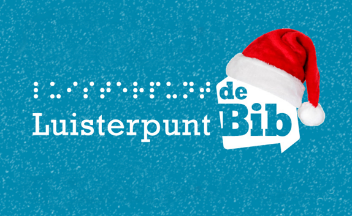 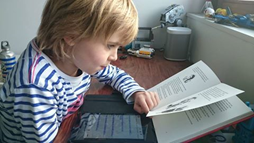 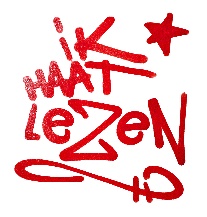 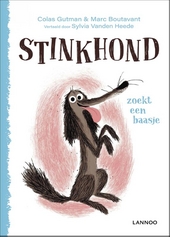 Colas Gutman.Stinkhond zoekt een baasje (6-8 jaar).Een humoristisch verhaal over een zwerfhond met een hart van goud.Als Plattekat aan haar vriend uitlegt wat baasjes zijn, wil Stinkhond ook een baas. Maar dat is niet eenvoudig als je een zwerfhond bent, stinkt naar vis en eruitziet als een oud tapijt. Zal het Stinkhond toch lukken een baasje te vinden dat van hem houdt?Speelduur: 0:25. Boeknummer: 28833.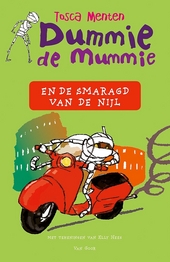 Tosca Menten.Dummie de mummie en de smaragd van de Nijl (9-11 jaar).Een speels en vrolijk avontuur van Dummie en zijn vrienden.  Deel 8 in de reeks Dummie de mummie. Omdat Dummie een wedstrijd pizzabakken heeft gewonnen, mag hij met Klaas en Goos naar Rome. Daar beleeft Dummie veel herinneringen aan het oude Egypte. De vrienden gaan op jacht naar een eeuwenoude groene smaragd.Speelduur: 7:15. Boeknummer 303745.In braille: 10 braillebanden. Boeknummer 43395.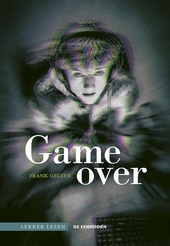 Frank Geleyn.Game over (12-14 jaar).Een bloedstollende thriller over gamen op het hoogste niveau.Matteo (ik-persoon) speelt het liefst dag en nacht League of Legends. Hij spijbelt steeds vaker van school en zijn moeder is wanhopig. Dan wordt Matteo ontvoerd. Hij wordt naar een instelling gebracht, waar jongeren heropgevoed worden. Maar dan blijkt dat er iets heel anders achter zit.Speelduur: 2:45. Boeknummer: 28844.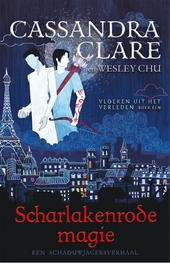 Cassandra Clare.Scharlakenrode magie (vanaf 15 jaar).Een boek vol met humor, spanning en avontuur.Het is de allereerste vakantie voor heksenmeester Magnus Bane en zijn geliefde, schaduwjager Alec Lightwood. Maar een sekte die jaren geleden door Magnus voor de grap werd opgericht, blijkt uitgegroeid tot iets groots. Het is aan Magnus en Alec om in te grijpen.Speelduur: 11:50. Boeknummer: 28893.In braille: 17 braillebanden. Boeknummer: 45267.